1erFESTIVAL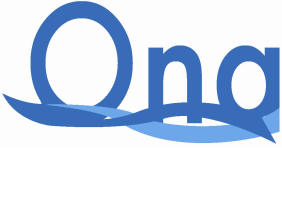 “INTEGRACIÓ I SOLIDARITAT” 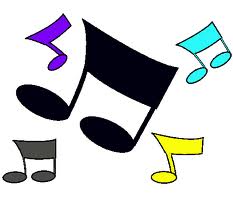 Música – Dansa - HumorAmb les actuacions de“Grup Artístic d’ONA” “Dolça Tardor”“Grup de Play Back de l’Associació del Casal de la Gent Gran”Grup Suraima ¡¡¡¡ US HI ESPEREM ¡¡¡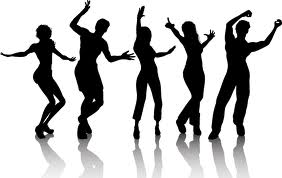 